Кресло-коляска электрическая.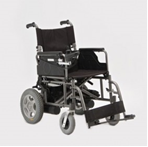 Кресло-коляска предназначена для передвижения больных и инвалидов с частичной утратой функций опорно-двигательного аппарата в условиях помещений и на дорогах с твердым покрытием.  Передвижение осуществляется самостоятельно или при помощи сопровождающего лица.Технические характеристики.Длина в рабочем состоянии, мм 					– не менее 1050 									не более 1150;Ширина в рабочем состоянии, мм 					– не менее 650 не более 670;Ширина в сложенном состоянии, мм 				– не менее 360 не более 380;Высота, мм 								– не более 930;Высота в сложенном состоянии, мм 				– не более 730;Ширина сиденья, мм 						– не менее 440 не более 460;Рама металлическая с лакокрасочным покрытием 		– наличие;Сиденье и спинка из нейлоновой ткани 				– наличие;Спинка с возможностью складывания 				– наличие;Откидные подлокотники 						– наличие; Подножки съемные, поворотные 					– наличие; Держатели голеней в комплекте 					– наличие;Откидные ножные опоры 						– наличие;Диаметр передних колес, мм 					– не более 220;Диаметр задних колес, мм 						– не более 320;Максимальная скорость , км/ч 					–  не более 6;Регулировка скорости 						– наличие;Пробег на полной зарядке, км 					– не менее 15;Вес нетто, кг 								– не более 47;Грузоподъемность, кг 						– не менее 100;Ремень безопасности в комплекте 					– наличие;Управление пультом с многопозиционным джойстиком	– наличие; Звуковой сигнал 							– наличие;Индикатор уровня заряда батарей 					– наличие;Индикатор максимальной скорости 				– наличие;Зарядка от сети 220 В 						– наличие;Внешнее зарядное устройство в комплекте 			– наличие.